Grad ZadarUO za razvitak otoka i zaštitu okolišaZadar, 31.12.2015.IZVJEŠTAJ O PROVEDENIM PROJEKTIMANa temelju odluke Gradonačelnika (KLASA:025-01/15-01/01, URBROJ: 2198/01-2-15-2 od 5. veljače 2015.g) proveden je Javni natječaj za prijavu programa i/ili projekata udruga iz područja održivog razvitka zadarskih otoka za 2015.g.Na natječaj pristiglo je 17 prijava te je nakon otvaranja utvrđeno da 2 prijave ne udovoljavaju formalnim uvjetima Javnog natječaja. Nakon što je Povjerenstvo za procjenu projekata na temelju utvrđenih kriterija izvršilo procjenu projekata i prema bodovnoj listi predložilo dodjelu financijskih sredstava pojedinom projektu, donesena je Odluka o dodijeli tekuće donacije (KLASA:025-01/15-01/01; URBROJ:2198/01-2-15-14 od 07. svibnja 2015.g.) udrugama i njihovim projektima u iznosima navedenim u tablici.Lista projekata za dodjelu tekuće donacijeGrad Zadar je sa 9 udruga sklopio ugovor o financiranju projekta, te su se Zahtjevi za isplatu sredstava predavali nakon provedenih aktivnosti iz projekta. 1 udruga je odustala od provođenja projekta te zatražila raskid ugovora. Zahtjevi su se predavali na propisanim obrascima zajedno sa financijskim i narativnim izvještajem.Popis Udruga koje su s Gradom Zadrom sklopile ugovor i kratak opis projekta: 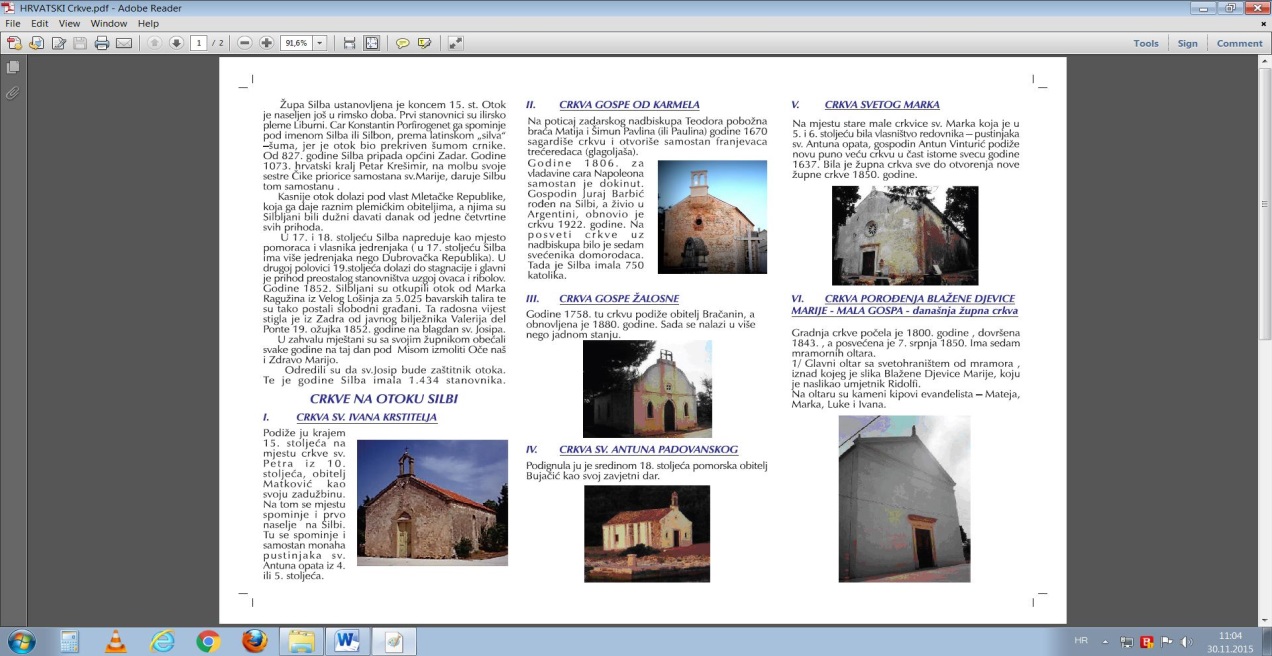 Arisarum vulgare                                                                Alisma plantago aquatica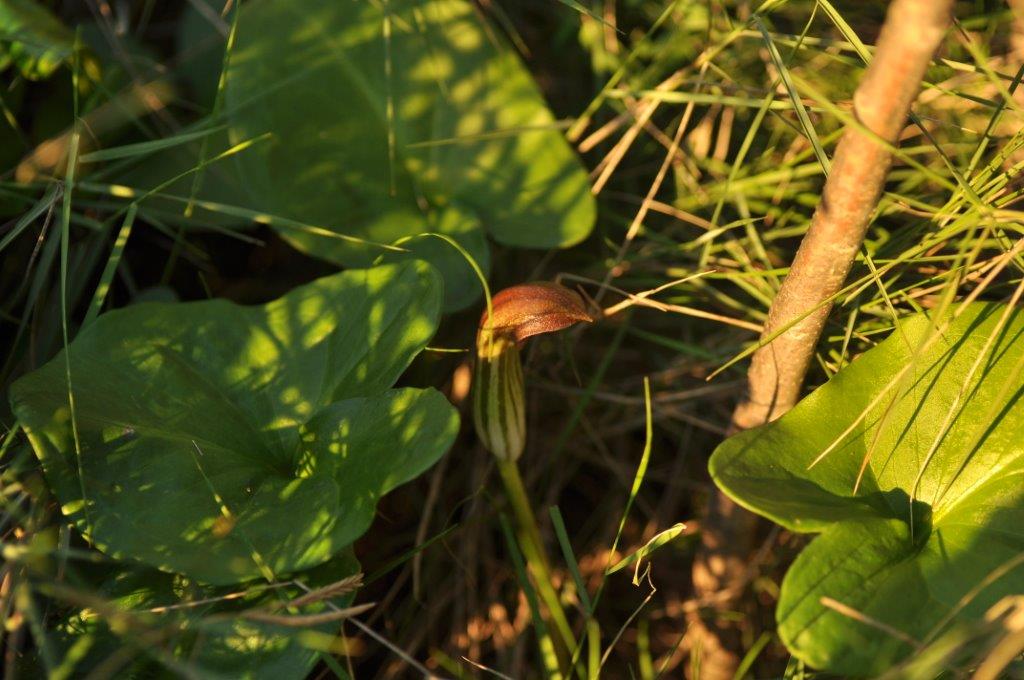 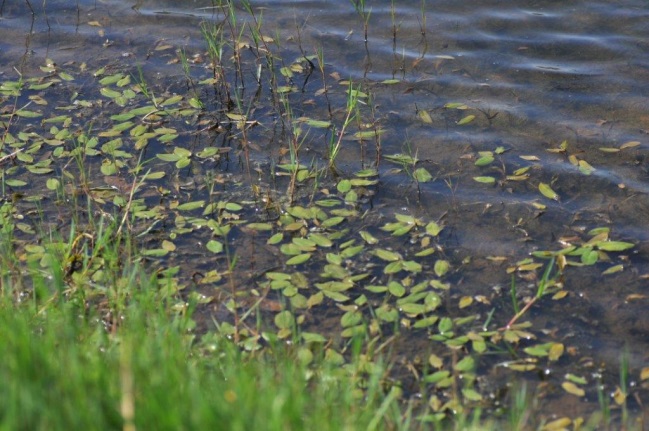 Izvor: Hrvatsko biološko društvo, dr.sc. Zorana Sedlar                Izvor: Hrvatsko biološko društvo, dr.sc. Zorana SedlarBiljke slanih staništa	                                 Dno povremene lokve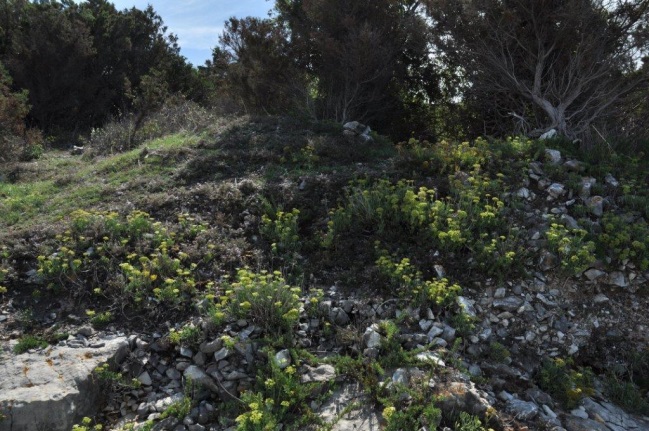 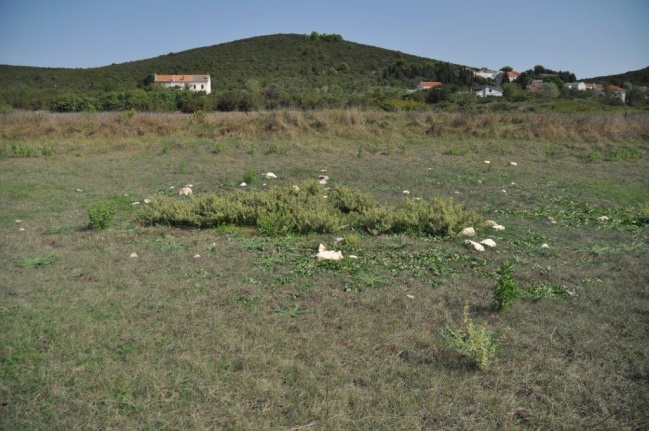 Izvor: Hrvatsko biološko društvo, dr.sc. Zorana Sedlar               Izvor: Hrvatsko biološko društvo, dr.sc. Zorana Sedlar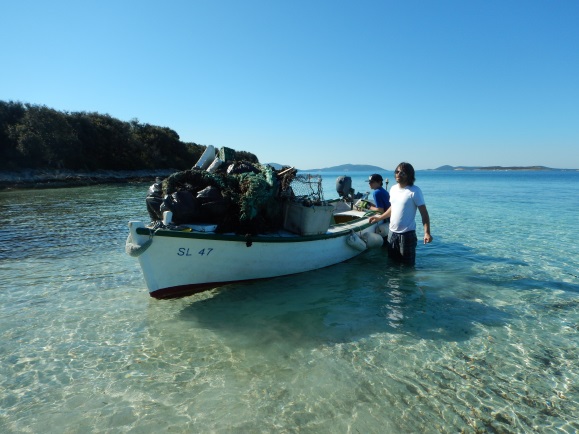 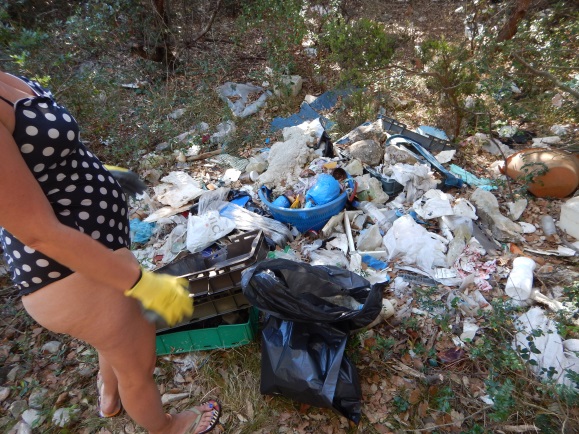 Izvor: MAVENA-36 njezinih čuda, Garbage epic,                            Izvor: MAVENA-36 njezinih čuda, Garbage epic,CD sa slikama                                                                                 CD sa slikamaRedni brojaNaziv udrugeNaziv programa i/ili projektaIznos za sufinanciranje1.EKO ZADARProjekt „Lipa naša Komoševa“10.000,002.LAG MARETAKnjižnični stacionar Silba10.000,003.EKO ZADARReciklirajmo zajedno na otocima9.986,004.DRUŠTVO ZA ZAŠTITU PRIRODNE I KULTURNE BAŠTINE OTOKA SILBE Crkve na otoku Silbi – informativni letak2.900,005.UDRUGA SOLOdbojka na pijesku10.000,006.HRVATSKO BIOLOŠKO DRUŠTVOMolat- zeleni otok10.000,007.UDRUGA ZA ODRŽIVI RAZVOJ OTOKA RAVERibarska fešta u Maloj Ravi5.000,008.MAVEA – 36 NJEZINIH ČUDAGarbage epic10.000,009.TRIATLON KLUB „ZADAR“Silba Aquatlon 2015.g.  5.000,0010.OTOČNI SABOROrganizacija 3. Bodulskih dana u Zadru7.114,00Naziv udrugeEKO ZADARNaziv programa i/ili projektaLIPA NAŠA KOMOŠEVARazdoblje provedbe projekta01.07.2015 – 01.10.2015.Odobreni iznos10.000,00 knDodijeljeni iznos nakon realizacije9.974,06 knPodručje na koje se projekt prijavioUnapređenje kvalitete života na otocimaCilj projektaUređenje okoliša luke Komoševa te šetnice uz samu luku. Osvješćivanje posjetitelja i turista o važnosti očuvanja otočne ljepote kroz niz radionica o tome kako od recikliranih materijala napraviti nešto korisno, kako saditi i održavati biljke te čitanjem eko priča i izlaganjem dječjih radova potaknuti na češće akcije čišćenja i  uređenja maloiške lukeOpis provedenih aktivnostiDjeca su oslikavala platnene torbe iškim, morskim i glagoljaškim motivima, izrađivali su lampione od odbačenih tegli te su od svega toga napravili izložbu, čitali su im se edukativne ekološke priče, bojali su i oslikavali zidove te klupice za sjedenje u Komoševi a po zelenoj površini posadili su ukrasno bilje.Korisnici projektaIzravni korisnici su djeca predškolskog i školskog uzrasta dok su neizravni korisnici starosjedioci Malog IžaOdrživost projektaUvala Komoševa je uređena, zidovi i klupe za sjedenje su obojani a zelena površina  ukrašena je cvijećem. Djeca su sa sobom ponijela nova saznanja i suvenire s radionice.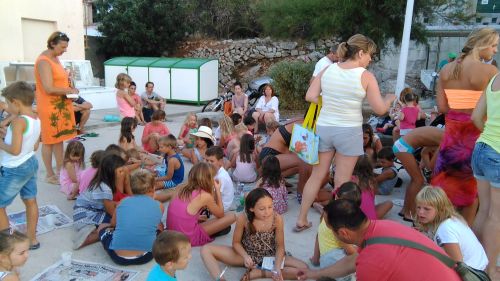 Izvor:  http://ekozadar.hr/category/projekti/aktivni-projekti/lipa-nasa-komoseva/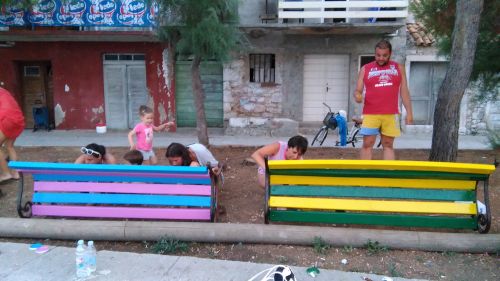 Izvor:  http://ekozadar.hr/category/projekti/aktivni-projekti/lipa-nasa-komoseva/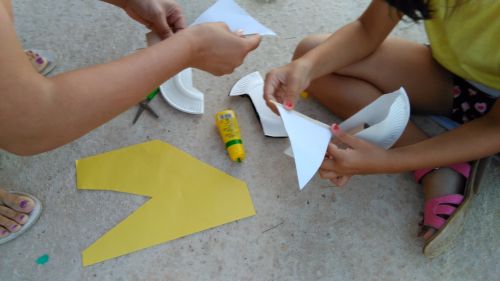 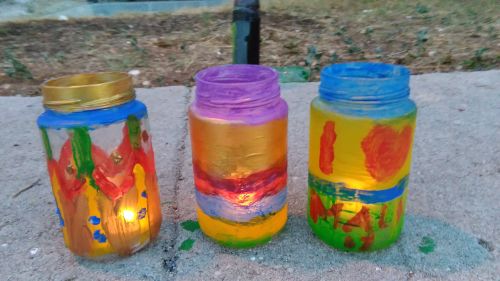 Izvor:  http://ekozadar.hr/category/projekti/aktivni-projekti/lipa-nasa-komoseva/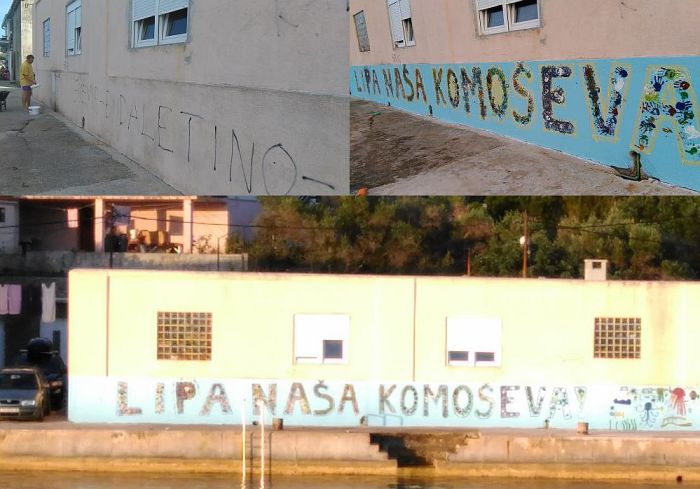 Izvor: : http://ekozadar.hr/category/projekti/aktivni-projekti/lipa-nasa-komoseva/Izvor: http://ekozadar.hr/category/projekti/aktivni-projekti/lipa-na 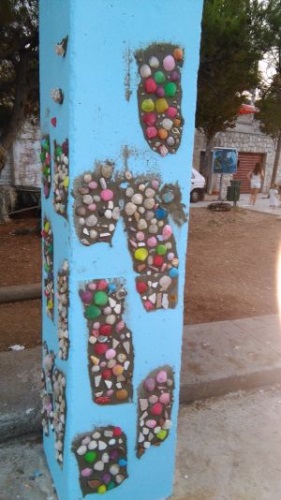 Izvor: http://ekozadar.hr/category/projekti/aktivni-projekti/lipa-nasa-komoseva/Naziv udrugeEKO ZADARNaziv programa i/ili projektaRECIKLIRAJMO ZAJEDNO NA OTOCIMARazdoblje provedbe projekta19.05.2015 – 30.06.2015.Odobreni iznos9.986,00 knDodijeljeni iznos nakon realizacije8.756,66 knPodručje na koje se projekt prijaviopodručje  odgoja i obrazovanja, kulture, umjetnosti i sporta  Cilj projektaUnaprjeđenje ekološke svijesti djece i njihovih roditelja s naglaskom na važnost pravilnog postupanja s PET otpadom, staklom i papirom.Opis provedenih aktivnostiOsmišljavanje i prilagođavanje sadržaja radionica različitoj dobi učenika. Ugovaranje termina održavanja dvije tematske radionica u OŠ Zadarski otoci u područnim školama na otocima Silbi, Olibu i Velom Ižu, organiziranje putovanja, boravka i smještaja, te pribavljanje materijala za radionicu. U prvoj edukativno-kreativnoj radionici, u cilju promicanja smanjenja korištenja plastičnih vrećica učenici su oslikavali platnene torbe kako bi im dali svoj osobni pečat i kako bi ih oni i njihovi ukućani rado koristili umjesto plastičnih.U drugoj radionici, učenici su od prikupljene plastične ambalažne iz domaćinstava, koju su trebali sakupiti za domaći rad, izrađivali kreativne radove.Radionica je pridonijela osvještavanju učenika i njihovih ukućana za odvojeno sakupljanje otpada. Korisnici projektaSilba- 8 učenika, Olib - 2 učenikaVeli Iž – 12 učenikaOdrživost projektaS ciljem osvještavanja učenika i njihovih roditelja na važnost odvojenog sakupljanja otpada te s ciljem upotpunjavanja izvan nastavničkih aktivnosti projekt će se nastaviti i u buduće, ako u Područnim školama na otocima bude učenika.Održavanje radionice na Silbi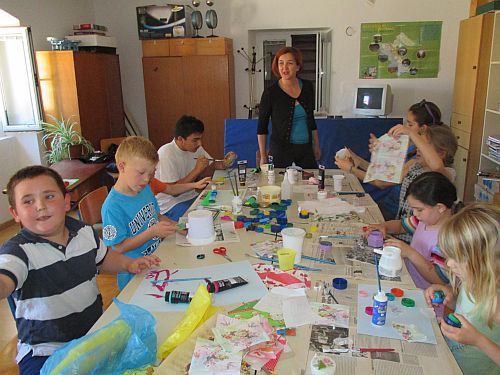 Održavanje radionice na Silbi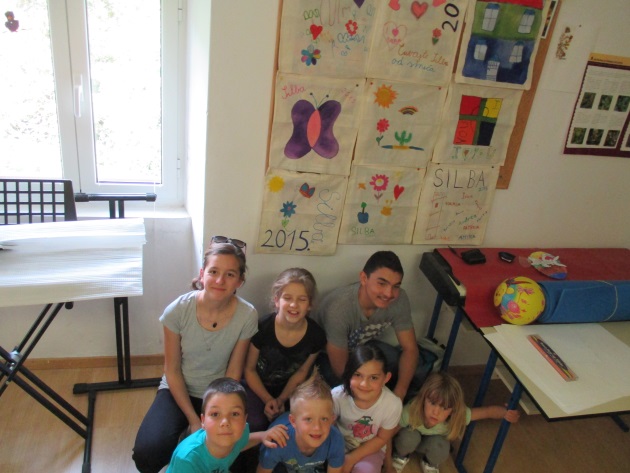 Održavanje radionice na Olibu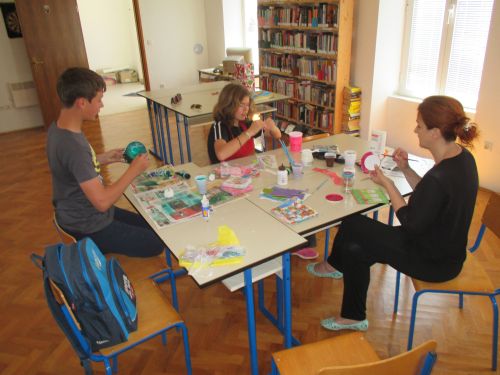 Održavanje radionice na Olibu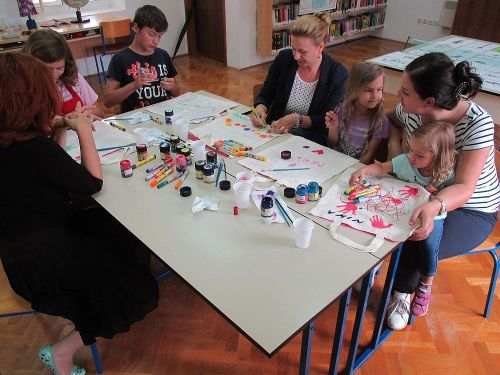 Održavanje radionice na Velom Ižu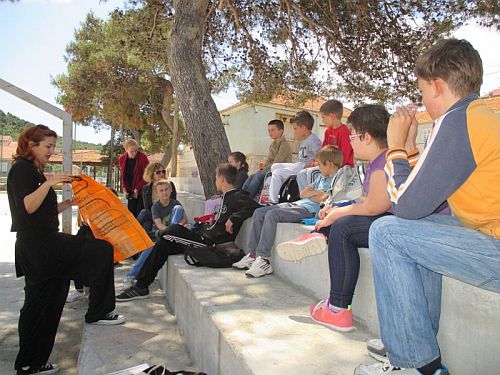 Održavanje radionice na Velom Ižu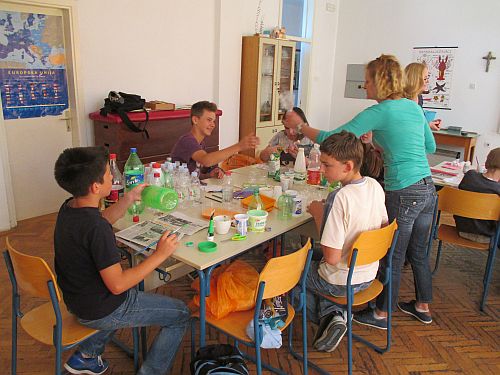 Naziv udrugeDRUŠTVO ZA ZAŠTITU PRIRODE I KULTURNE BAŠTINE OTOKA SILBENaziv programa i/ili projektaCRKVE NA OTOKU SILBI – informativni letakRazdoblje provedbe projekta13.05.2015 – 19.06.2015.Odobreni iznos2.900,00 knDodijeljeni iznos nakon realizacije2.900,00 knPodručje na koje se projekt prijaviopodručje  odgoja i obrazovanja, kulture, umjetnosti i sporta  Cilj projektaUpoznavanje svih posjetitelja otoka Silbe sa njenom poviješću i poviješću nastanka njenih 6 crkava.Opis provedenih aktivnostiTiskanje informativnog letak o povijesti otoka Silbe i o svim crkvama na otoku. Letak je tiskan na hrvatski, engleski, talijanski i njemački jezik te se distribuira po crkvama i u turističkoj zajedniciKorisnici projektaTuristi i posjetitelji crkavaKonkretne promjene u zajednici kao rezultat provedenih aktivnosti projektaSvi posjetitelji otoka Silbe imaju besplatnu mogućnost upoznavanja sa poviješću otoka Silbe kao i sa poviješću nastanka 6 crkava smještenih na otokuOdrživost projektaU cilju upoznavanja svih posjetitelja sa poviješću otoka Silbe i s nastankom Crkava letci će se distribuirati i kroz 2016.g.Naziv udrugeUDRUGA SOLNaziv programa i/ili projektaODBOJKA NA PIJESKURazdoblje provedbe projekta01.07.2015 – 15.08.2015 	Odobreni iznos10.000,00 knDodijeljeni iznos nakon realizacije10.000,00 knPodručje na koje se projekt prijavioPodručje  odgoja i obrazovanja, kulture, umjetnosti i sporta  Cilj projektaRevitalizirati tradicionalno međuotočno sportsko okupljanje za blagdan Velike Gospe.Olib je nekada na blagdan Velike Gospe imao tradicionalno okupljanje – „turnir u nogometu“. Kako nogometno igralište više ne postoji a  košarkaško je u jako lošem stanju, u svrhu revitalizacije međuotočnog sportskog okupljanja odlučio se sanirati odbojkaški teren koji ne zahtjeva veća financijska ulaganja. Nalazi se na samoj plaži te predstavlja atraktivan vizualni sadržaj za svakog tko uplovljava u luku.Opis provedenih aktivnostiPostojeći teren za odbojku na pijesku se  sanirao i uredio. Oko terena, postojeće istrunule grede zamijenjene su betonskim niskim zidićem na kojeg su postavljeni stupovi te je sve ograđeno ogradom od pletene žice. Novopostavljeni zidić sprječava eroziju pijeska u more u zimskim mjesecima a ograda čuva kupaće i goste obližnjeg ugostiteljskog objekta od lopti iz terena. Po terenu je postavljena posebna mreža koja se lako montira i demontira te preko dana teren služi za igranje djece a u popodnevnim satima za odbojku u pijesku.15.08.2015.g. organiziran je turnir u odbojci na pijesku na kojem je sudjelovalo 6 ekipa. Korisnici projektaMladež otoka Oliba dok su indirektni korisnici mještani i turistiRad volonterasudjelovali u montaži ograde i žice, nanošenju pijeska i u organizaciji i provedbi turnira.Konkretne promjene u zajednici kao rezultat provedenih aktivnosti projektaTuristička ponuda otoka Oliba obogaćena je još jednom manifestacijom.Održivost projektaplanira se da turnir u odbojci na pijesku postane tradicionalno okupljanje na Olibu na  blagdan Vele Gospe (15. kolovoza)  kao što je to nekad bilo u nogometu.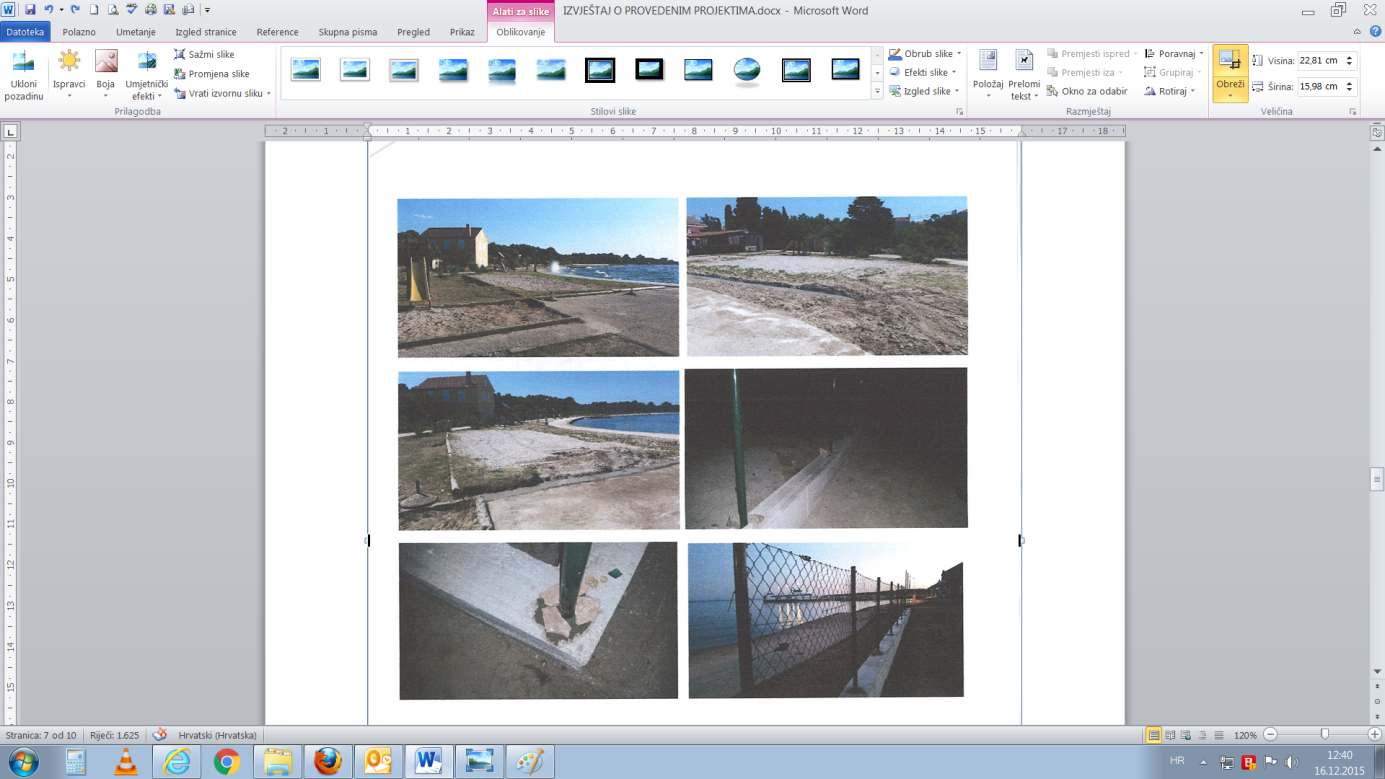 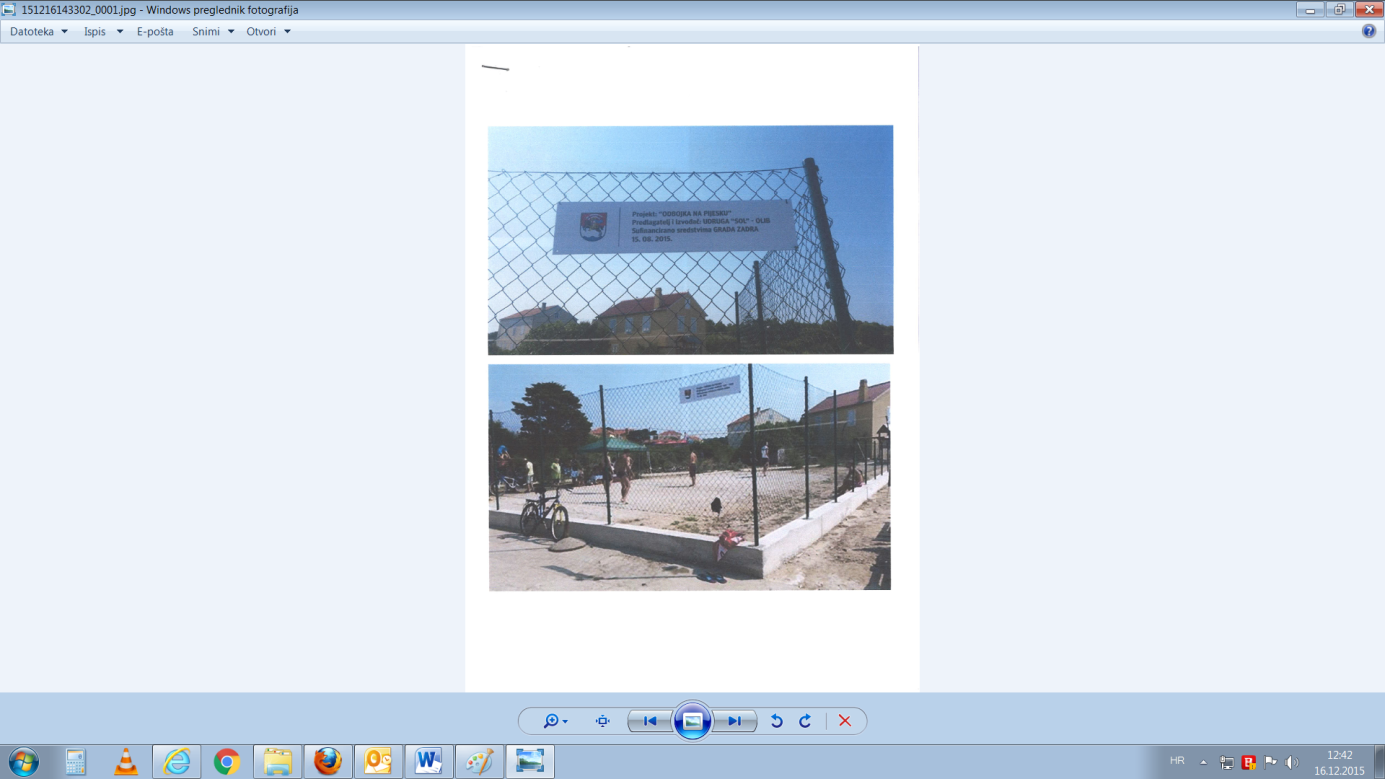 Naziv udrugeHRVATSKO BIOLOŠKO DRUŠTVONaziv programa i/ili projektaMOLAT – ZELENI OTOKRazdoblje provedbe projekta01.05.2015. – 31.12.2015Odobreni iznos10.000,00 knDodijeljeni iznos nakon realizacije9.955.29 knPodručje na koje se projekt prijavioPodručje zaštite prirode (biljni i životinjski svijet).Cilj projektaPoznavanje ekosustava otoka, poboljšanje života otočkog stanovništva (neposredno-informiranjem stanovništva i poboljšanjem ponude turističkih informacija o otoku te poticanjem „zelenog turizma“ i posredno-davanjem uvida u stanje biljne raznolikosti otoka te osnove za daljnje gospodarenje i održivi razvoj Molata kao cijeline).Opis provedenih aktivnostiNa otoku je pronađeno 386 biljnih vrsta. Među njima 23 vrste su strogo zaštićene (od kojih je 10 vrsta orhideja), 5 osjetljivih, 5 gotovo ugroženih, 2 nedovoljno poznate i 3 najmanje zabrinjavajuće. Od mahovina različite vrste su nađene na tlu i stijenama, ali i na kori raznih drveća te suhozidima. Na otoku je pronađeno 9 inavazivnih vrsta. Među njima se najviše ističe trava divlji troskot (Paspalum paspaloides), koja zauzima velike površine na vlažnim dijelovima polja, te uz obale lokvi.Korisnici projektaStalno i povremeno lokalno stanovništvo otoka Molata (cca 200 stanovnika)Posjetitelji otoka Molata (cca 1000 posjetitelja godišnje)Znanstvena zajednica (Hrvatsko botaničko društvo, Hrvatsko biološko društvo)Održivost projektaUdruga planira daljnja istraživanja  kroz različite aktivnosti, a neke od njih su:poticanje pašarenja, krčenje područja zaraslih makijom, te održavanje otvorenih područja ispašom, poticanje povratka pčelarstva na otok, smanjenje crpljenja vode iz lokve u zapuntelskom polju te istraživanje iste, istraživanje spilje Vodomarke kod uvale Vodomarka, istraživanje životinjskog svijeta otoka, podupirati zeleni turizam otoka Molata, zaštititi obalne dijelove otoka od prevelikog utjecaja čovjeka i dr.Naziv udrugeMAVENA – 36 NJEZINIH ČUDANaziv programa i/ili projektaGARBAGE EPICRazdoblje provedbe projekta8. srpnja 2015. – 20. rujna 2015.Odobreni iznos10.000,00 knDodijeljeni iznos nakon realizacije10.000,00 knPodručje na koje se projekt prijaviopodručje  odgoja i obrazovanja, kulture, umjetnosti i sporta  Cilj projekta -Na inovativan i originalan način putem kreativnosti i umjetnosti utjecati na svijest ljudi o vrijednosti otoka Silbe, kao i na prevenciju bilo kakve štete koja može nastati ljudskim faktorom. -ruženje i interakcija lokalnog stanovništva i međunarodnih umjetnika- jačanje ekološke svijesti i svijesti o održivom razvoju putem vlastite inicijative,-uklanjanje otpada sa lokacija-razvijanje kreativnosti i timskog rada kod izrade umjetničkih predmeta recikliranjem otpada nađenog u prirodi, jačanje svijesti o društvenom angažmanuOpis provedenih aktivnostiSilbanske plaže i ilegalna odlagališta očistila su se od otpada. Od sakupljenog otpada Nikola Vincelj, grafički umjetnik, uz pomoć volontera kreirao je umjetničke predmete. Od tih umjetničkih radova postavljena je izložba čije je otvaranje bilo popraćeno svirkom benda Zbog velikog interesa izložba je bila otvorena mjesec dana a nakon toga su se predmeti zaštitili te pripremili za transport na izložbu koja se organizirala u Zadru.Korisnici projektaDirektni korisnici projekta su svi volonteri koji su sudjelovali u čišćenju plaža i divljih deponija i u izradi umjetničkih predmeta. Indirektni korisnici  su publika koja je pogledala izložbu.Konkretne promjene u zajednici kao rezultat provedenih aktivnosti projektaPlaže su se očistile od otpada što je direktno utjecalo na kvalitetu života žitelja Silbe kao i kvalitetu turističke ponude. Volonteri koji su sakupljali otpad postali su svjesni da se od otpada reciklažom može napraviti nešto novo što može biti zanimljivo široj javnosti, Izvor: MAVENA-36 njezinih čuda, Garbage epic, CD sa slikamaIzvor: MAVENA-36 njezinih čuda, Garbage epic CD sa slikama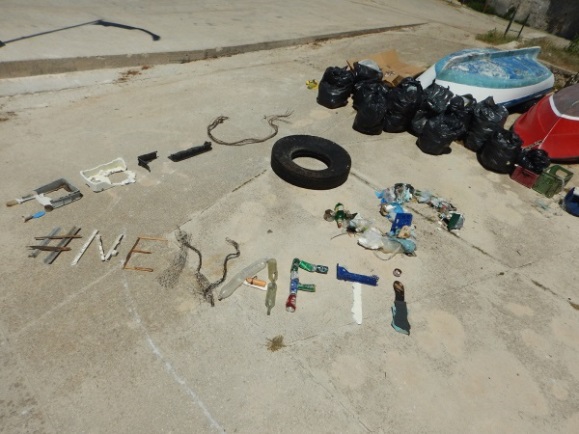 Izvor: MAVENA-36 njezinih čuda, Garbage epic, CD sa slikama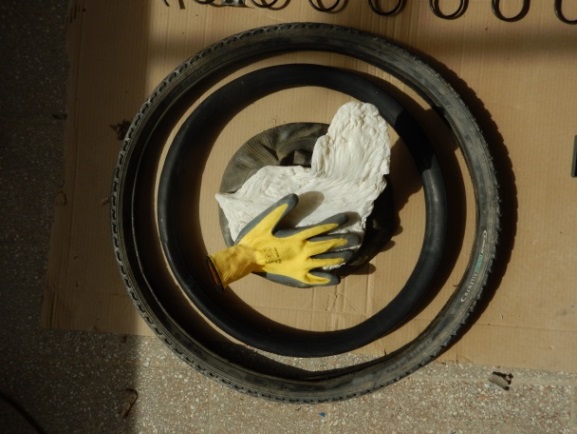 Izvor: MAVENA-36 njezinih čuda, Garbage epic, CD sa slikama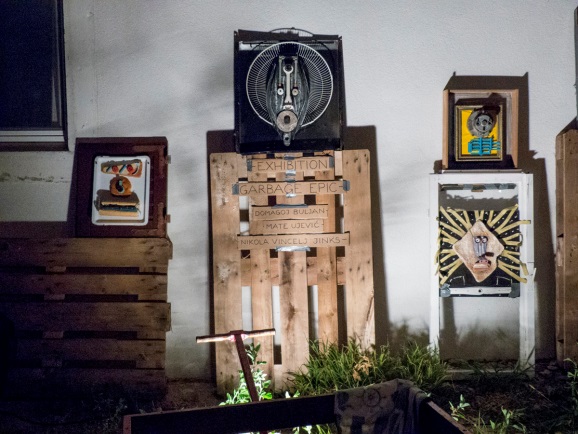 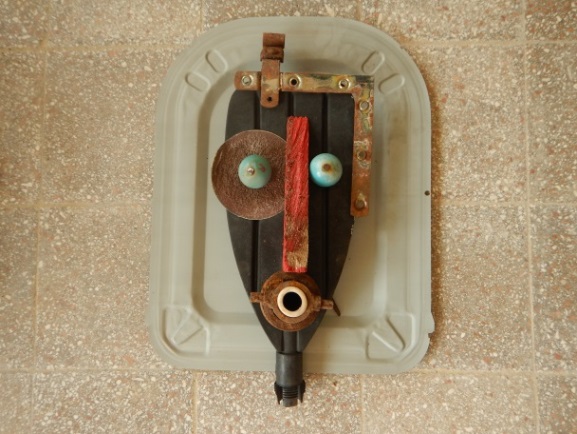 Naziv udrugeTRIATLON KLUB „ZADAR“Naziv programa i/ili projektaSILBA AQUATLON 2015Razdoblje provedbe projekta15.08.2015 – 15.08.2015 	Odobreni iznos5.000,00 knDodijeljeni iznos nakon realizacije4.951,65  knPodručje na koje se projekt prijavioPodručje  odgoja i obrazovanja, kulture, umjetnosti i sportaCilj projektaPromoviranje triatlon sporta, unaprjeđenje turističke ponude te poticanje mladih na bavljenje rekreacijom i sportomOpis provedenih aktivnostiOrganiziranje sportske manifestacije Silba aguatlon 2015. Aguatlon je inačica sporta triatlon i sastoji se od plivanja i trčanja. Dio natjecatelja došlo je s kopna. Za sve natjecatelje nabavile su se prigodne majice, voće te okrjepa na stazi. Pobjedniku utrke uručen je pehar dok su se svi ostalim sudionicima dodijelile medalje.  Dio utrke – plivanje održano je na Mulu dok se dio utrke – trčanje odvijalo kroz centar mjesta Korisnici projekta68 natjecatelja od 7 do 70 godina,te mještani, domaći i strani turisti kao navijači.Održivost projektaU cilju unaprjeđenja turističke ponude na otoku Silbi te promoviranja važnosti bavljenja rekreacijom i sportom projekt će se nastojati provoditi i u 2016.g.